t 2 SESION ORDINARIA DE COMISION TECNICA DE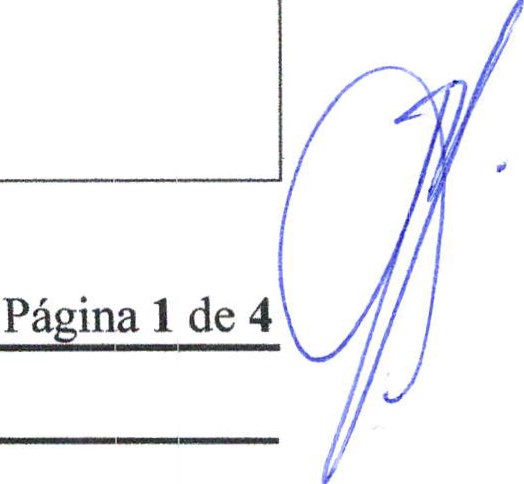 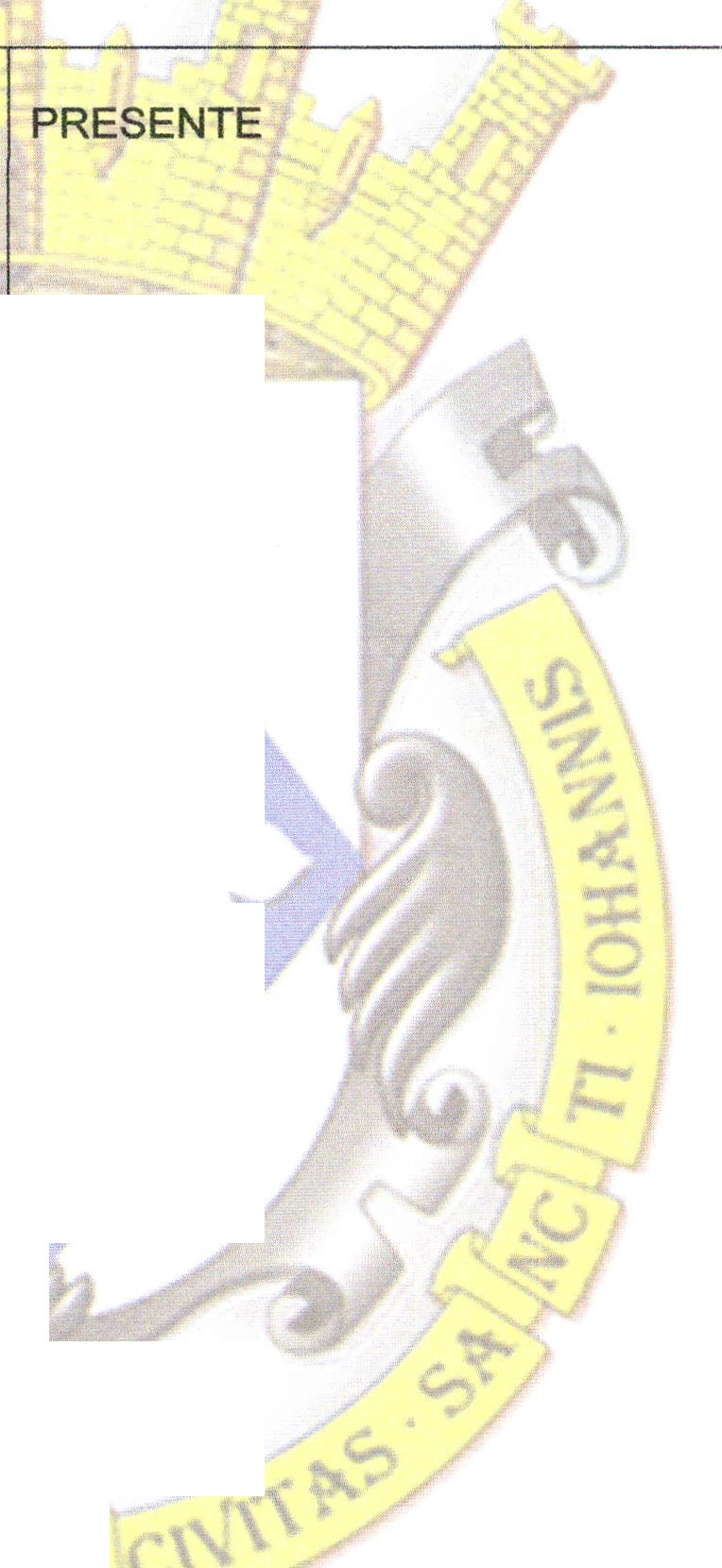 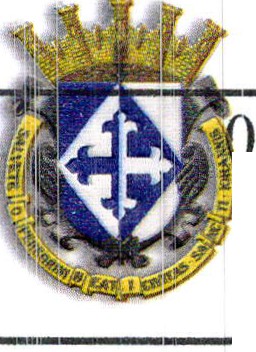 ,; COMERCIO, PADRON Y LICENCIAS  Y GIROSRESTRINGIDOS.Comisión del H. Ayuntamiento Constitucional San Juan de los Lagos, Jalisco, 2018-2021En San Juan de los Lagos, Jalisco siendo las 18 diecisiete horas con 20 minutos d1l día ·19 de Febrero del año 2019 dos mil diecinueve, por lo que estando reunidos en el salón de cabildo, los que integran la Comisión, se procede a celebrar esta sesión ordinarié:l, y acto continuo el servidor público encargado de la Secretaria Técnica de este Ayuntamiento procederá a tomar lista de asistencia y en su caso hacer la correspondiente declaratoria de quorum legal:l. El Presidente Municipal o su representante,	que será el Presidente del Consejo.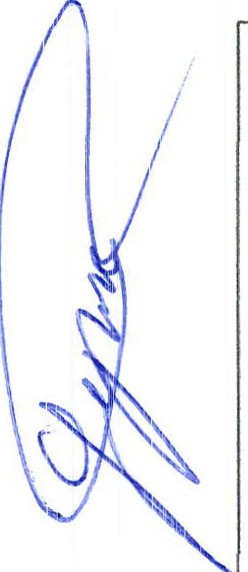 LCI  JESUS  UBALDO  MEDINABRISEÑO11.	El    Tesorero	Municipal.	LCP.	PRESENTEFELIPE	DE	JESUS	RUIZ PEREZ.111.	El Director de Comercio.	AUSENTEEl	Director	de	Seguridad	AUSENTE Pública. LIC. HUGO ARMANDO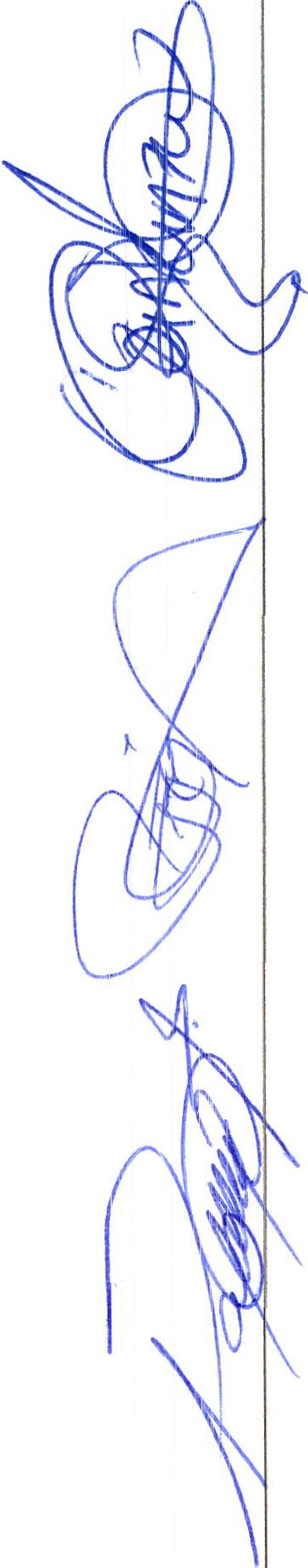 MARTINEZ ZACARIASEl  Regidor   Presidente  de  la	PRESENTEComisión	de Hacienda LIC. DENIS		ALEJANDRA PLASCENCIA  CAMPOS .El  Regidor   Presidente  de  la	PRESENTEComisión de Comercio . MTRAALMA   MARGARITA   NORIEGAGUILLENVIl .		El   Regidor   Presidente   de   la	PRESENTE Comisión	de	Licencias	y Regularización.		MTRACLAUDIA                   JEANETTECARRANZA SANTOS.El	regidor	Presidente	de	la	PRESENTEComisión  de  Delegaciones.  C. EDUARDO	SAUL	GARCIAPADILLA.El  Regidor   Presidente  de  la	PRESENTEComisión de Estacionamientos. LIC. GRICELDA SANCHEZ DELGADO..	El   Regidor	Presidente   de   laComisión de Reglamentos.  LIC.    PRESENTEDENIS                     ALEJANDRAPLASCENCIA CAMPOS.Representante	del	Sector	PRESENTE Empresarial.	MIGUEL   ANGELMARQUEZ DE ALBAEl	Secretario	General	del	PRESENTE Ayuntamiento.	LIC.	DENISALEJANDRA         PLASCENCIACAMPOSEl  Director  de  Protección  Civil.	PRESENTEPUMQ.     HILARlO     XOCHIPAt   2 SESION ORDINARIA DE COMISION TECNICA l)E:	t: COMERCIO,  PADRON Y LICENCIAS Y GIROS'	."-	RESTRINGIDOS.ORDEN DEL DIA1.- Lista de asistencia y declaratoria de quorum .- acuerdo.- este punto del orden del día se encuentra debidamente desahogado , toda vez que al inicio de esta sesión se tomó lista de asistencia y se hizo la declaratoria de quorum legal.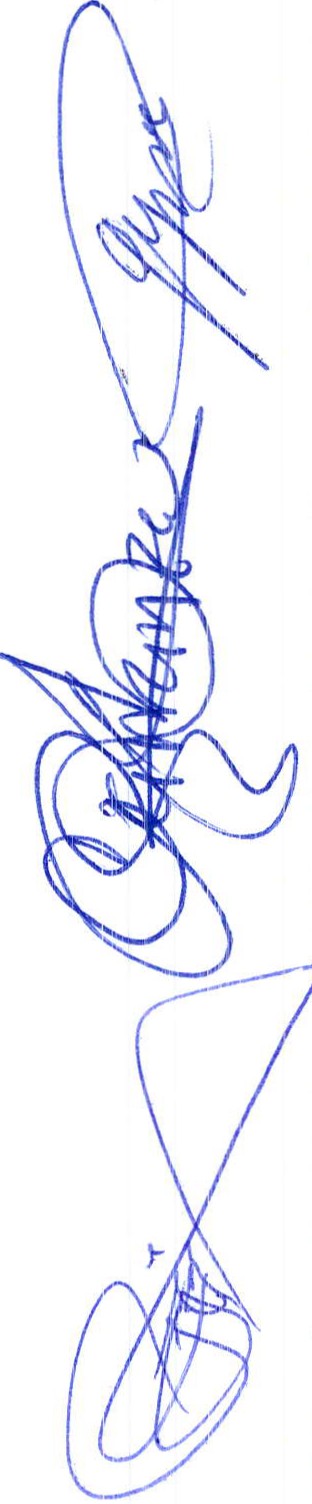 2.- Lectura y aprobación del orden del día.- acuerdo.- una vez sometido a consideración el orden del día, previamente circulado, es aprobado por 14 votos a favor de los regidores presentes que corresponde  a una mayoría calificada se aprueba el orden de!l día se>metido.3.- Se presenta la organización para la agenda de trabajo 2019 de la comisión en relación a los siguientes temas:1.- OPEHARIVOS DE CONTROL COMERCIAL EN PERIODO DE FIESTAS2.-- FISCALIZACION   EN RELACION AL COBRO Y ADEUDO DE CONTRIBUY ENTES..·- REGULARIZACION , GIROS PENDIENTES DE LICENCIA.·-YIGILANCIA   Y   OPERATIVOS   DE   SUPERVICION   Y   SEGUIMIENTO   DEL   CORR ECTOMANEJO DE LA LICENCIASe determina que se presentaran en cada reunión esquemas para lograr desarrollar dichos programas.:t\cuerdo.-lnformativo .                                                                                            -4 .- Solicitud de la Dirección de Padrón y Licencias la autorización de la comisión para llevar a cabo el operativo espacios libres en relación al periodo Vacacional del 1 al 15 de mayo del presente. Estableciendo criterios de aplicación , y todo a traves de un proceso de vinculación con el comerciante además de previa información de lo que se realizara.Acuerdo .- con 14 votos a favor se aprueba la aplicación del programa operativo espacios dignos .5.- Se presenta por parte de la Dirección de Padrón y Licencias las solicitudE s de licencia comercial con venta de alcohol con la relación siguiente:Núm.	Observación1	Se revisaraResolución porma oría.Ne  adaPrevia inspección de PC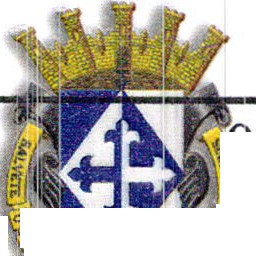 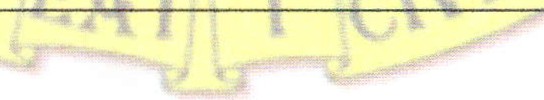 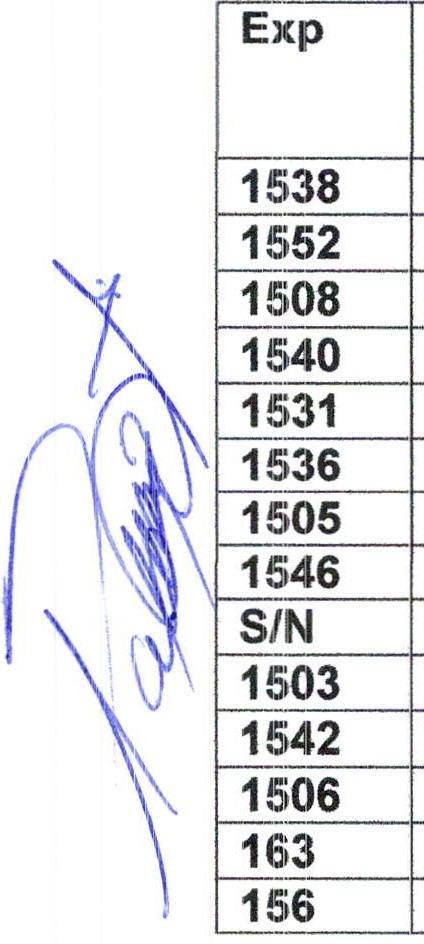 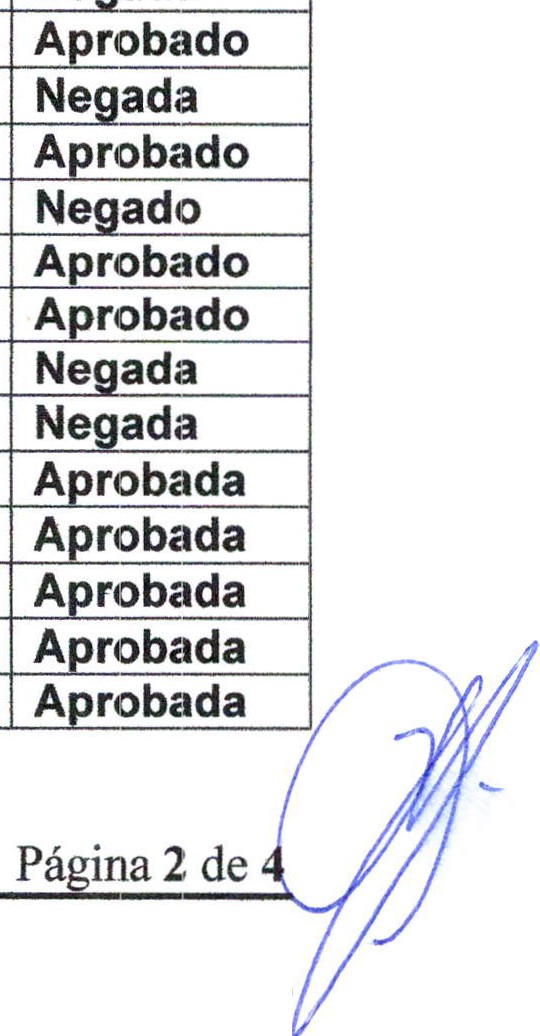 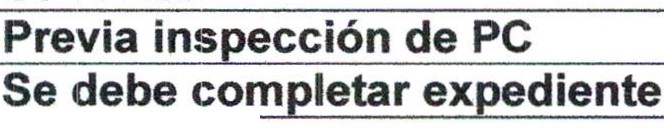 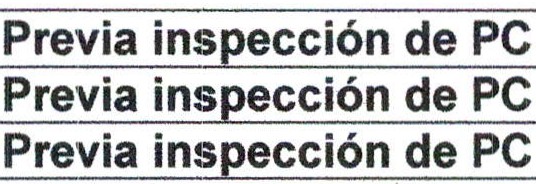 Se revisaPrevia inspección de PCSe revisa67· Se revisaSe revisa1011121314	Previa inspección de PC19 de Febrero  del Año 2019-------·----------------------------------------------------------------------------------------------------------2 SESION ORDINARIA DE COMISION TECNICA l)E...................,..; COMERCIO,  PADRON  Y LICENCIAS  Y  GIROSRESTRINGIDOS.6.- Señores integrantes de la dicha Comisión, en virtud que ha sido agotado el orden del día, se declara concluida la presente sesión, a las 20 horas con 03 minutos del día de hoy, citando a sesión ordinaria de Comisión, por instrucciones del Presidente Municipal LIC. Jesús Ubaldo Medina Briseño, y se convoca a nueva reunión el día 5 de Marzo del 2019, a las 17:00 horas, en el salón de sesiones de ayuntamiento, firmando los que en ella intervinieron, quisieron y  supieron hacerlo por y ante el presidente municipal que ac:túa en unión del servidor púb · o encargado de la secretaria de este ayuntamiento que autoriza y da fe, en cumplimi     o a lo dispuesto en el Reglamento de la Comisió.a  o Medina Briseño Presidente MunicipalEl Tesare	DE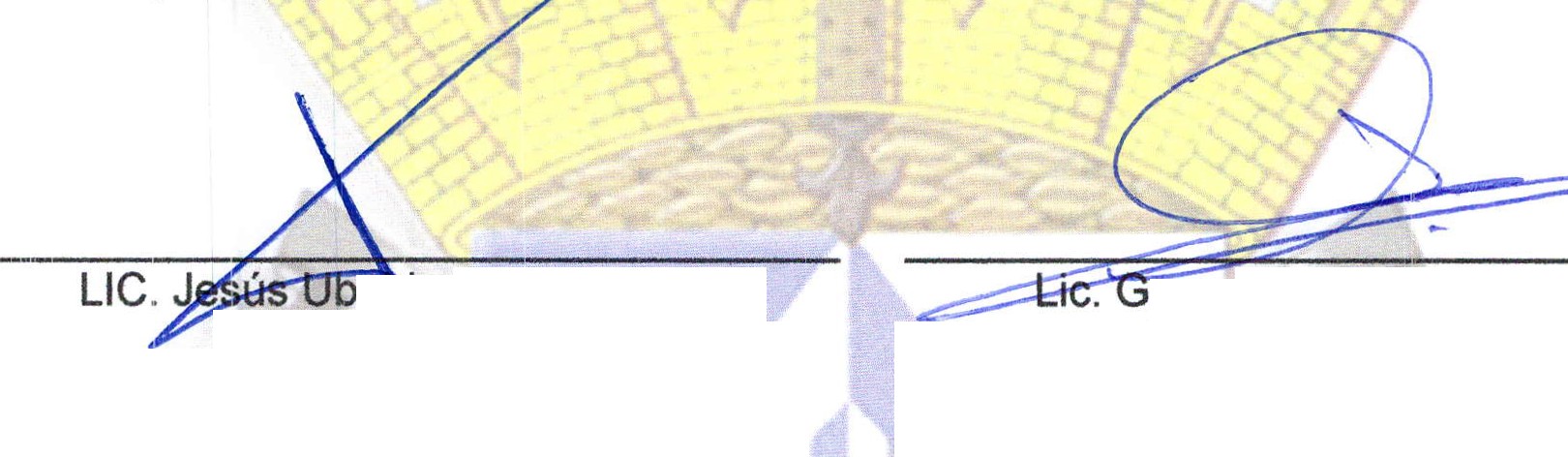 JESUS RUIZ PEREZ.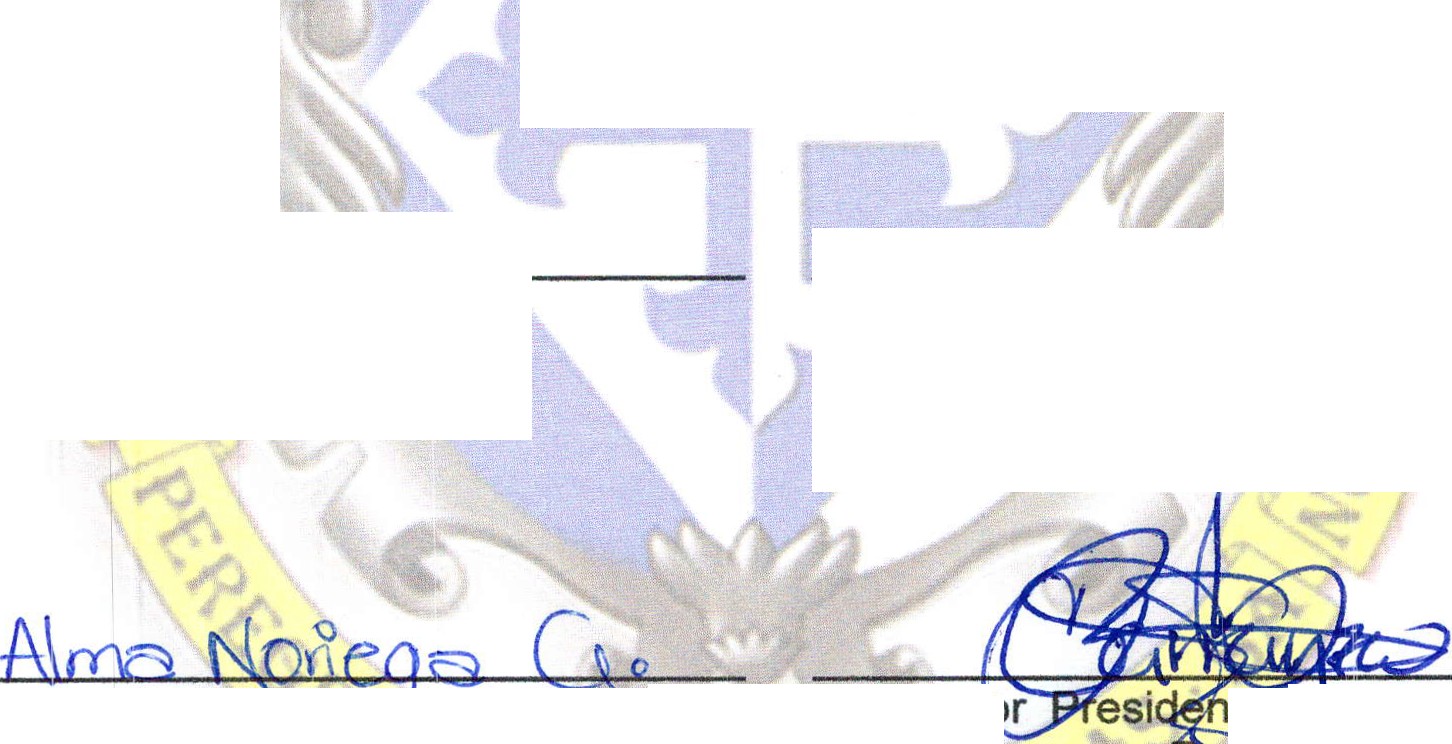 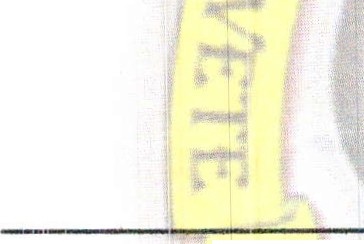 C.Director de Comercio.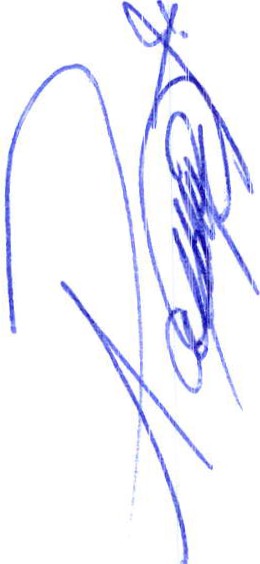 amaliel Romo Gutiérrez Secretaria TécnicoEl Director de Seguridad Pública. LIC. HUGO ARMANDO MARTINEZ lACARIAS-El Regidor Presidente de la Comisión de Hacienda LIC. DENIS ALEJANDRA PLASCENCIA CAMPOS.El Regidor Presidente de la Com1sión de Comercio. MTRA Al	MARGARITA NORIEGA GUILLEN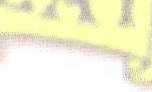 El Regí  · r licencias CLAUDIA SANTOS.te de  la Comisión  dey	ularización.	MTRAJEANETTE	CARRANZAEl regidor Presidente de la Comisión de Delegaciones. C. EDUARDO SAUL GARCIA PADILLA .El Regidor Presidente de la Comisión de Reglamentos. LIC. DENIS ALEJANDRA PLASCENCIA CAMPOS.El Regid	la Comisión de Estacionamientos. LIC. GRICELDA SANCHEZ DELGADO.Representante del Sector Empresarial. MIGUEL ANGEL MARQUEZ DE ALBA.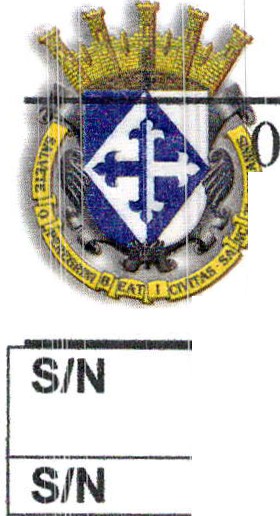 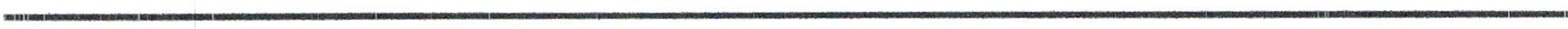 ··-·----------------------.....:._;;..P.ág.i.na3   de   4SESION ORDINARIA DE COMISION TECNICA I>E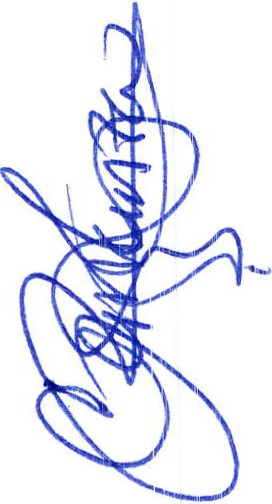 ......-!ioHlS/  COMERCIO, PADRON Y LICENCIAS Y GIROS--------------------R-E-S-T-R-I-N-G--ID--O-S-.-------------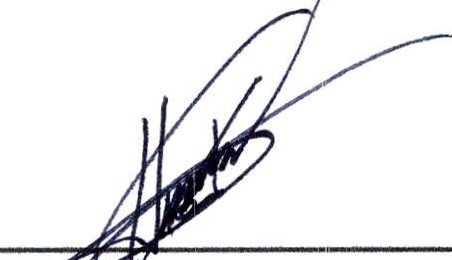 El Secretario General del Ayuntamiento	El Direct	e	rotección Civil. PUMQ. de San Juan de los lagos. LIC. DENIS		HILARlO XOCHIPA VALENCIA.A LEJANDRA PLASCENCIA CAMPOS.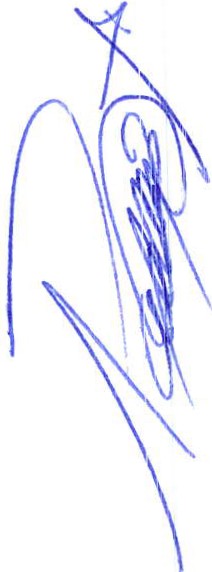 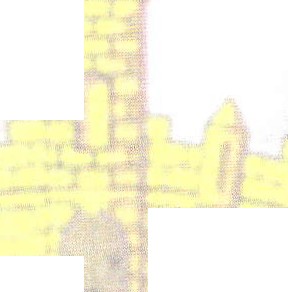 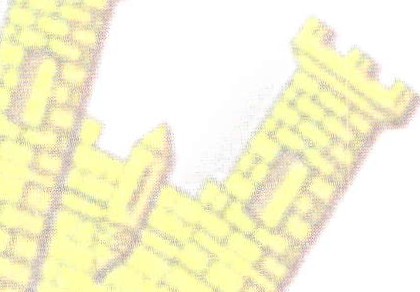 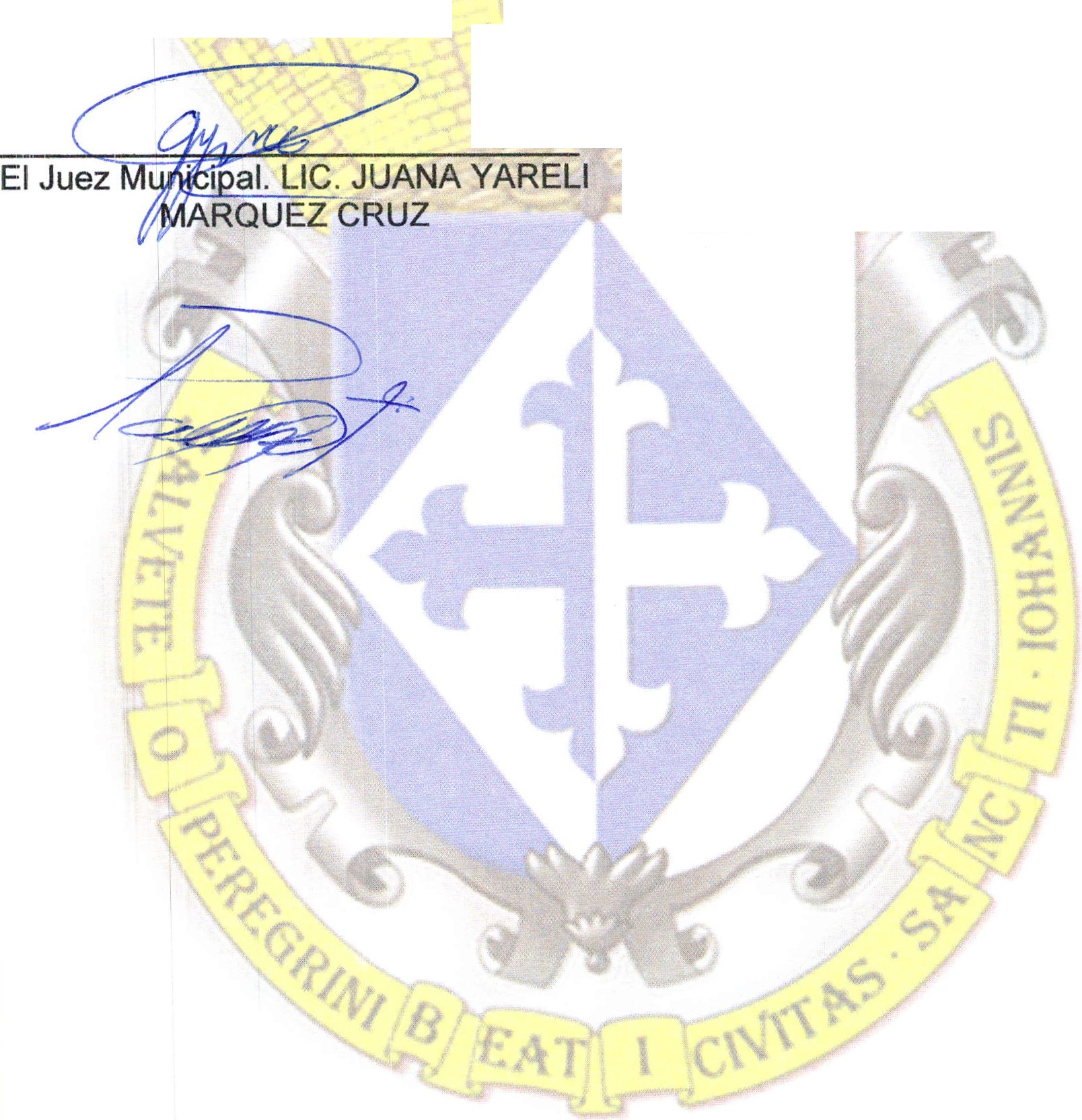 ...........	:_e..'......'	'	"j.   ' .....-.:Delegada. YAMILET MARQUEZ AVALOS19 de Febrero  del Año 2019Página4d-----------------------------------------------------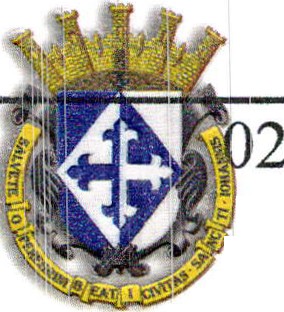 XIV.VALENCIA.El Juez Municipal. LIC. JUANAPRESENTEYARELI MARQUEZ CRUZXV.Delegada. YAMILET  MARQUEZPRESENTEXVI.AVALOSDirector de Padrón y LicenciasPRESENTELic. Pablo15En relación a la venta de mariscos en la colonia Loma DoradaNegada16Santa Cecilia Lonchería, solo licencia de alimentos.Negada